Resolução SE 8, de 19-1-2012Dispõe sobre a carga horária dos docentes da redeestadual de ensinoO SECRETÁRIO DA EDUCAÇÃO, considerando o dispostono § 4º do artigo 2º da Lei federal nº 11.738, de 16 de julho de2008, que dispõe sobre a composição da jornada de trabalhodocente com observância ao limite máximo de 2/3 (dois terços)da carga horária para o desempenho das atividades de interaçãocom os educandos, resolve:Artigo 1º - Na composição da jornada semanal de trabalhodocente, prevista no artigo 10 da Lei Complementar nº 836, de30 de dezembro de 1997, com a redação dada pela Lei Complementarnº 1.094, de 16 de julho de 2009, observar-se-ão, naconformidade do disposto no § 4º do artigo 2º da Lei federal nº11.738, de 16.7.2008, e do Parecer CNE/CEB nº 5/97, os seguinteslimites da carga horária para o desempenho das atividadescom os alunos:I – Jornada Integral de Trabalho Docente:a) total da carga horária semanal: 40 horas (2.400 minutos);b) atividades com alunos: 26h40min (1.600 minutos);II – Jornada Básica de Trabalho Docente:a) total da carga horária semanal: 30 horas (1.800 minutos);b) atividades com alunos: 20 horas (1.200 minutos);III – Jornada Inicial de Trabalho Docente:a) total da carga horária semanal: 24 horas (1.440 minutos);b) atividades com alunos: 16 horas (960 minutos);IV – Jornada Reduzida de Trabalho Docente:a) total da carga horária semanal: 12 horas (720 minutos);b) atividades com alunos: 8 horas (480 minutos).Artigo 2º - Para cumprimento do disposto no artigo anterior,as jornadas de trabalho docente passam a ser exercidas emaulas de 50 (cinquenta) minutos, na seguinte conformidade:I – Jornada Integral de Trabalho Docente:a) 32 (trinta e duas) aulas;b) 3 (três) aulas de trabalho pedagógico coletivo na escola;c) 13 (treze) aulas de trabalho pedagógico em local delivre escolha;II – Jornada Básica de Trabalho Docente:a) 24 (vinte e quatro) aulas;b) 2 (duas) aulas de trabalho pedagógico coletivo na escola;c) 10 (dez) aulas de trabalho pedagógico em local de livreescolha;III – Jornada Inicial de Trabalho Docente:a) 19 (dezenove) aulas;b) 2 (duas) aulas de trabalho pedagógico coletivo na escola;c) 7 (sete) aulas de trabalho pedagógico em local de livreescolha;IV – Jornada Reduzida de Trabalho Docente:a) 9 (nove) aulas;b) 2 (duas) aulas de trabalho pedagógico coletivo na escola;c) 3 (três) aula de trabalho pedagógico em local de livreescolha.Parágrafo único – Os docentes não efetivos, que nãoestão sujeitos às jornadas previstas no artigo anterior, serãoretribuídos conforme a carga horária que efetivamente vierema cumprir, observado o Anexo desta resolução, que também seaplica aos efetivos cuja carga horária total ultrapasse o númerode horas da jornada de trabalho em que estejam incluídos.Artigo 3º - Esta resolução entra em vigor na data de suapublicação, surtindo efeitos a partir de 1º de fevereiro de 2012,ficando revogadas as disposições em contrário, em especial aResolução SE nº 18, de 24 de fevereiro de 2006.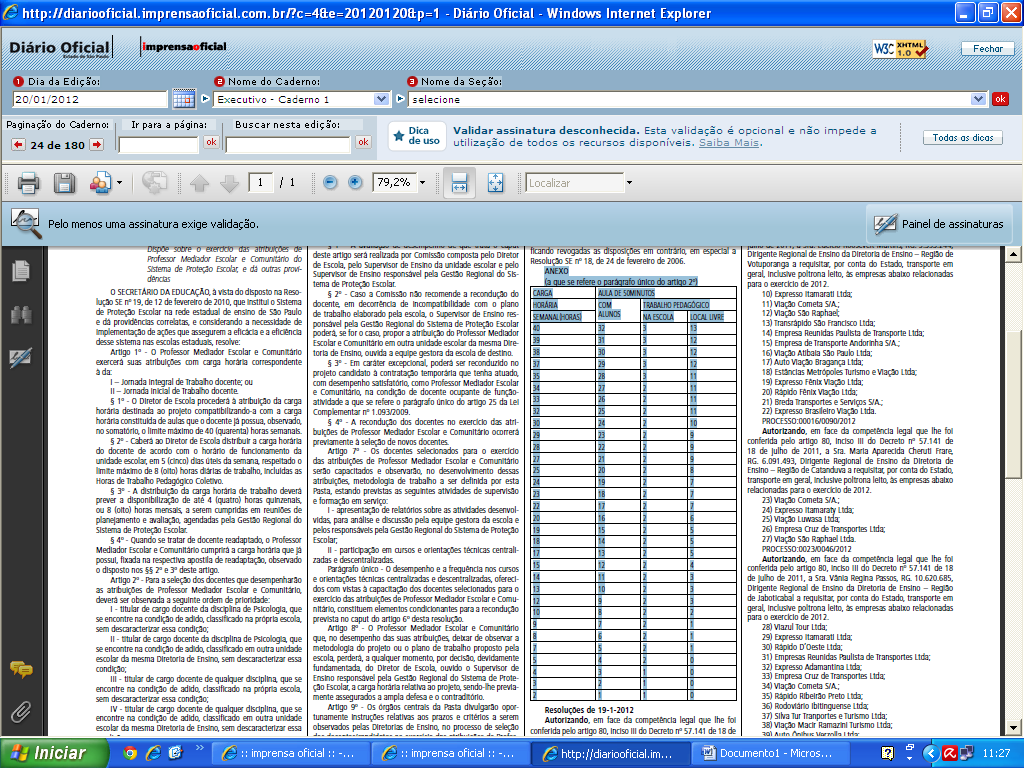 